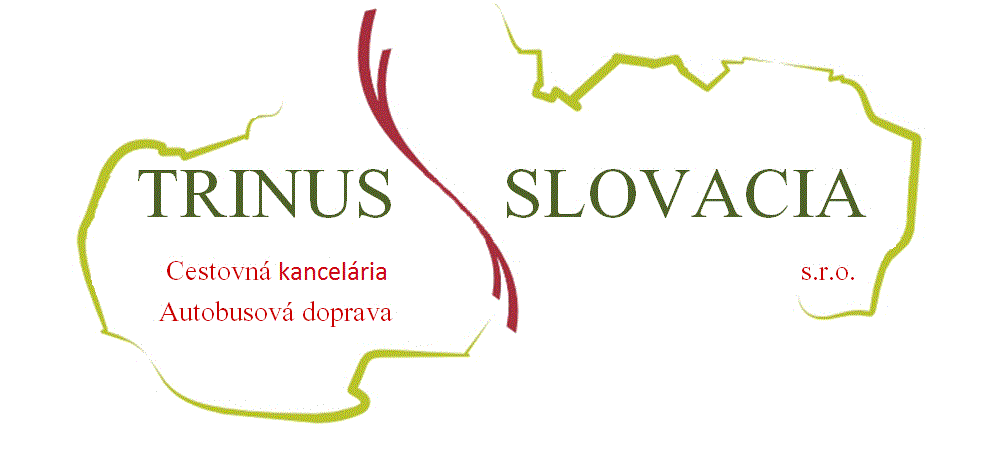                                                                             Trinus Slovacia s.r.o.                                                           Konská 314, 013 13  Rajecké Teplice                                www.trinus.sk, trinus@trinus.sk,                                             0903 425 092, 0911 362 217 ________________________________________________________________Škola v prírode ORAVA 2017 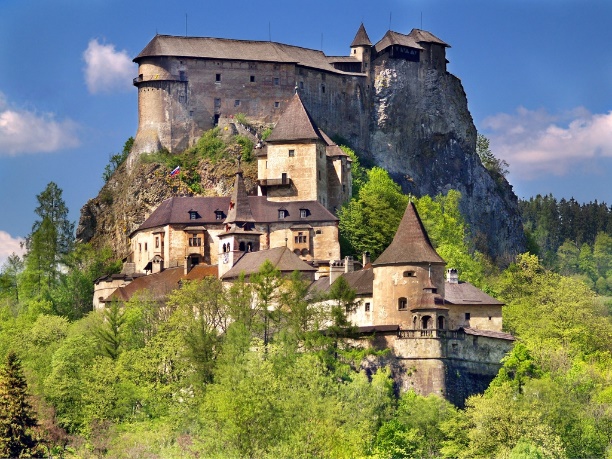 Doprava: autobus, bude k dispozícii počas celého týždňa, doprava je v cene ŠvP. Termín: podľa dohody, pondelok až piatok                                                                                                                                                                                                 Strava: 5x denne + pitný režim, začíname v pondelok desiatou a končíme v piatok obedom.                                                                                                                                       Ubytovanie: 2, 3 a 4 lôžkové izby s WC a sprchou. K dispozícii sú jedáleň, spoločenská miestnosť, herňa a športoviská...  Program: športové, turistické a kultúrne aktivity v mieste ubytovania, v nádhernej oravskej prírode.                                                                                                                                                        Počas pobytu sú naplánované aj výlety: akvapark, v Dolnom Kubíne, Oravský hrad, mlyny Oblazy, jaskyňa v Demänovskej doline alebo Brestovská jaskyňa a skanzen Zuberec, Oravská lesná železnica alebo Slovenské múzeum ochrany prírody a jaskyniarstva v Liptovskom Mikuláši.                                                                                              Konkrétne výletné ciele  a ich naplánovanie v priebehu týždňa podľa aktuálneho počasia.                                                                                                           Výlety aj so vstupenkami sú v cene školy v prírode. Vstupenky a poplatky: všetky vstupy a poplatky súvisiace s dopravou sú v cene.         Technický delegát a zdravotník: sú zabezpečení  CK ,   počas celej akcie.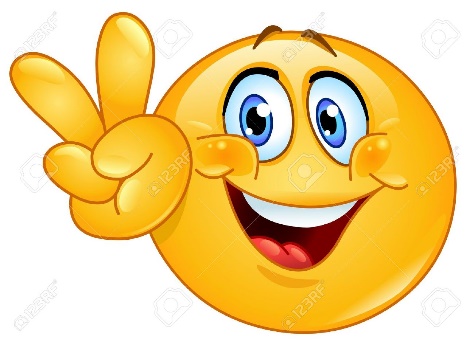 Cena: Od 135 €/osoba , cena je závislá od počtu detí, pedagogický dozor v cene ŠvP. 